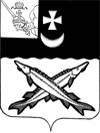 ПРЕДСТАВИТЕЛЬНОЕ СОБРАНИЕБЕЛОЗЕРСКОГО МУНИЦИПАЛЬНОГО РАЙОНАРЕШЕНИЕОт 27.10.2021 № 79О     награждении    Почетной      грамотой  Представительного    Собрания            Белозерскогомуниципального районаПредставительное Собрание районаРЕШИЛО:         За многолетний добросовестный  труд наградить Почетной грамотой Представительного Собрания Белозерского муниципального района:- Головину Елену Алексеевну;- Дудареву Марину Алексеевну;- Порошина Алексея Алексеевича;- Тягичеву Галину Алексеевну;- Костромину Марию Павловну;- Котова Александра Игоревича.    Глава  района:	                                                                     Е.В.Шашкин